Figure 1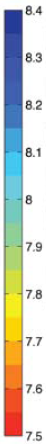 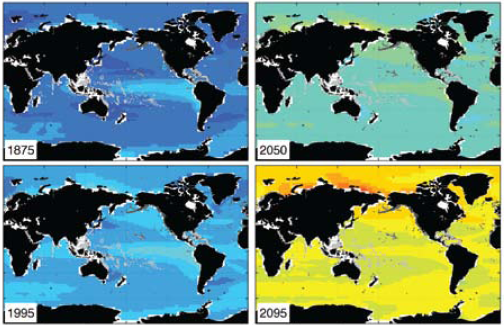 Fig 1: Ocean surface pH - historical values and projected future values based on current emission projections.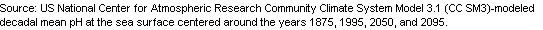 Figure 2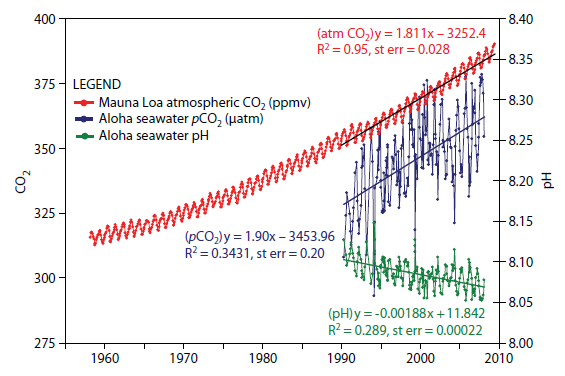 Fig 2: Annual variations in atmospheric CO2, oceanic CO2, and ocean surface pH. Strong trend lines for rising CO2 and falling pH.Figure 3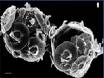 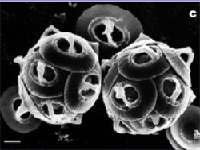 Fig 3: Healthy phytoplankton; same species with malformed shell plates as a result of damage by seawater with simulated end of century chemistry.Source: Nature, Reduced Calcification of Marine Phytoplankton in Response to Increased Atmospheric CO2, Issue 407 p.364 -367Figure 4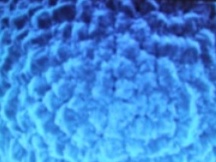 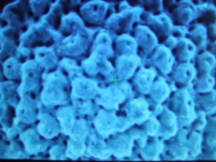 Fig 4. Pre-industrial and current samples of Globigerina bulloides from same location. Latter shows extensive erosion with a ten-fold increase in holes.Source: Australian Broadcasting Corporation, Ocean Acidification – The Big Global Warming Story, 13 September 2007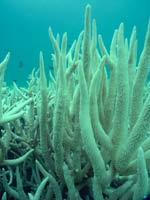 Figure 5Fig 5. Coral killed by above average ocean temperatures.